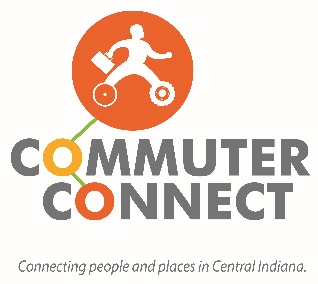 2021 Vanpool Monthly Pricing per Person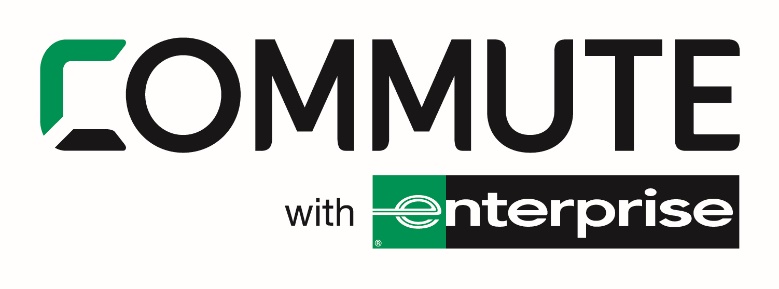 The above vehicle charges do not include sale tax of 7%, gasoline and applicable parking expenses. This pricing includes the following items:License and TaxesCollision and Comprehensive InsuranceLiability InsuranceScheduled Preventive MaintenanceUnscheduled Vehicle Repairs and Tires24/7 Customer Service Support (local staff assistance for vanpool emergencies)Optional ConnectCard (Fuel Card Program)Additional vehicle model types are available from Commute with Enterprise at additional cost. Pricing above does not include Commuter Connect subsidy. Some restrictions apply.Monthly Mileage7-Passenger Minivan Commuter12-Passenger Factory Bench Seating15-PassengerFactory Bench Seating500$130$83$68750$134$85$701,000$137$85$711,250$137$88$731,500$139$88$731,750$139$90$732,000$141$90$732,250$143$91$742,500$146$92$752,750$149$94$773,000$150$96$783,500$157$104$87